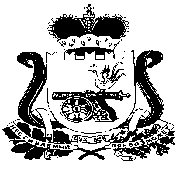 СОВЕТ  ДЕПУТАТОВ  ШАТАЛОВСКОГО  СЕЛЬСКОГО ПОСЕЛЕНИЯ              ПОЧИНКОВСКОГО  РАЙОНА  СМОЛЕНСКОЙ  ОБЛАСТИРЕШЕНИЕот 27 декабря 2022 года                                                        № 54Об    установлении  размера   платы   за работы   и   услуги   по   содержанию  и текущему  ремонту  общего  имущества для      нанимателей жилых помещений по договорам социального найма жилых помещений     муниципального жилищного фонда, расположенных в д. Даньково Шаталовского сельского поселения Починковского района Смоленской области, для собственников жилых помещений, которые не приняли решение о выборе способа управления многоквартирным домом, на первое полугодие 2023 года             Рассмотрев обращение Администрации Шаталовского сельского поселения Починковского района Смоленской области  об    установлении  размера   платы   за работы   и   услуги   по   содержанию  и текущему  ремонту  общего  имущества для      нанимателей жилых помещений по договорам социального найма жилых помещений     муниципального жилищного фонда, расположенных в д. Даньково Шаталовского сельского поселения Починковского района Смоленской области, для собственников жилых помещений, которые не приняли решение о выборе способа управления многоквартирным домом о   тарифах на первое полугодие 2023 года   Совет депутатов Шаталовского сельского поселения Починковского района Смоленской области     РЕШИЛИ:           1. Тарифы на жилищные услуги по  размеру   платы   за работы   и   услуги   по   содержанию  и текущему  ремонту  общего  имущества для      нанимателей жилых помещений по договорам социального найма жилых помещений     муниципального жилищного фонда  Шаталовского сельского поселения Починковского района Смоленской области, для собственников жилых помещений, которые не приняли решение о выборе способа управления многоквартирным домом, оставить   без изменения на уровне второго  полугодия 2022 года.        2. Опубликовать настоящее решение в газете «Сельская новь».Глава  муниципального  образованияШаталовского  сельского  поселенияПочинковского  района   Смоленской  области                                                                   О.Н. Бачурина                                 